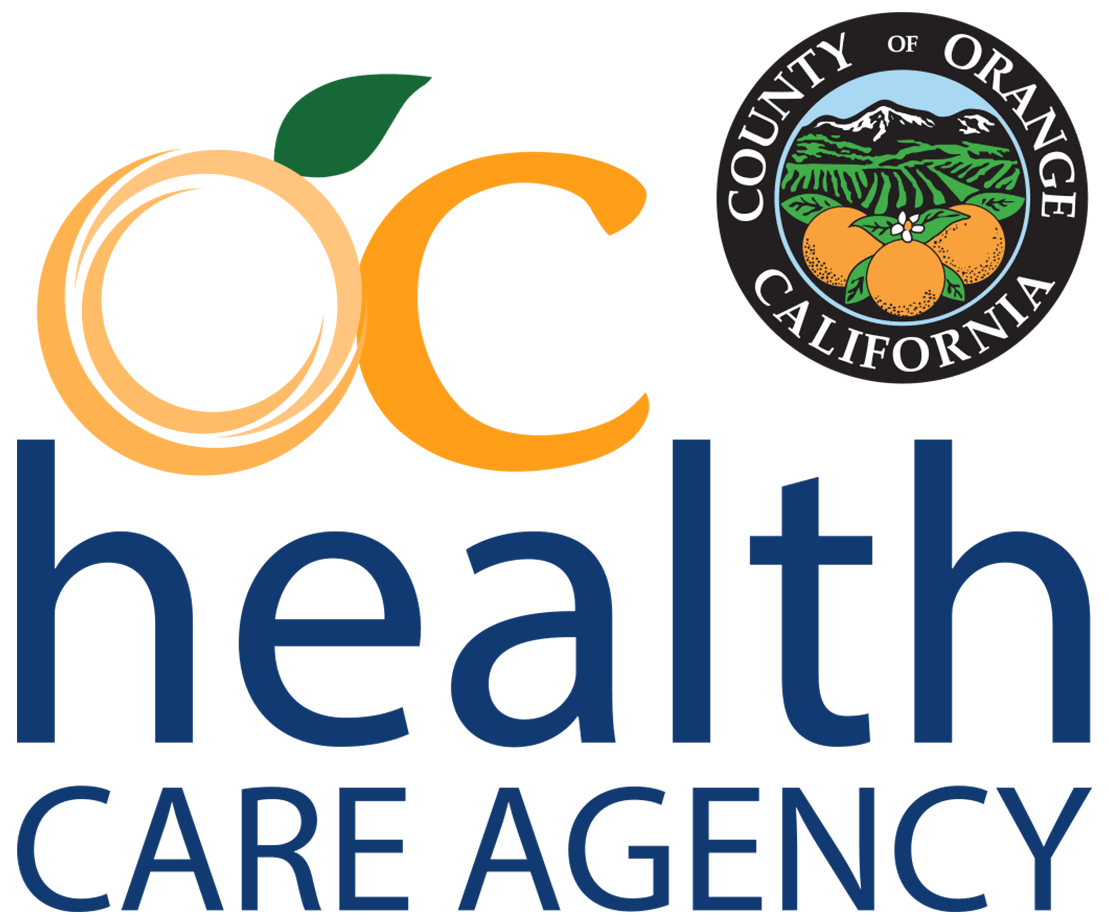 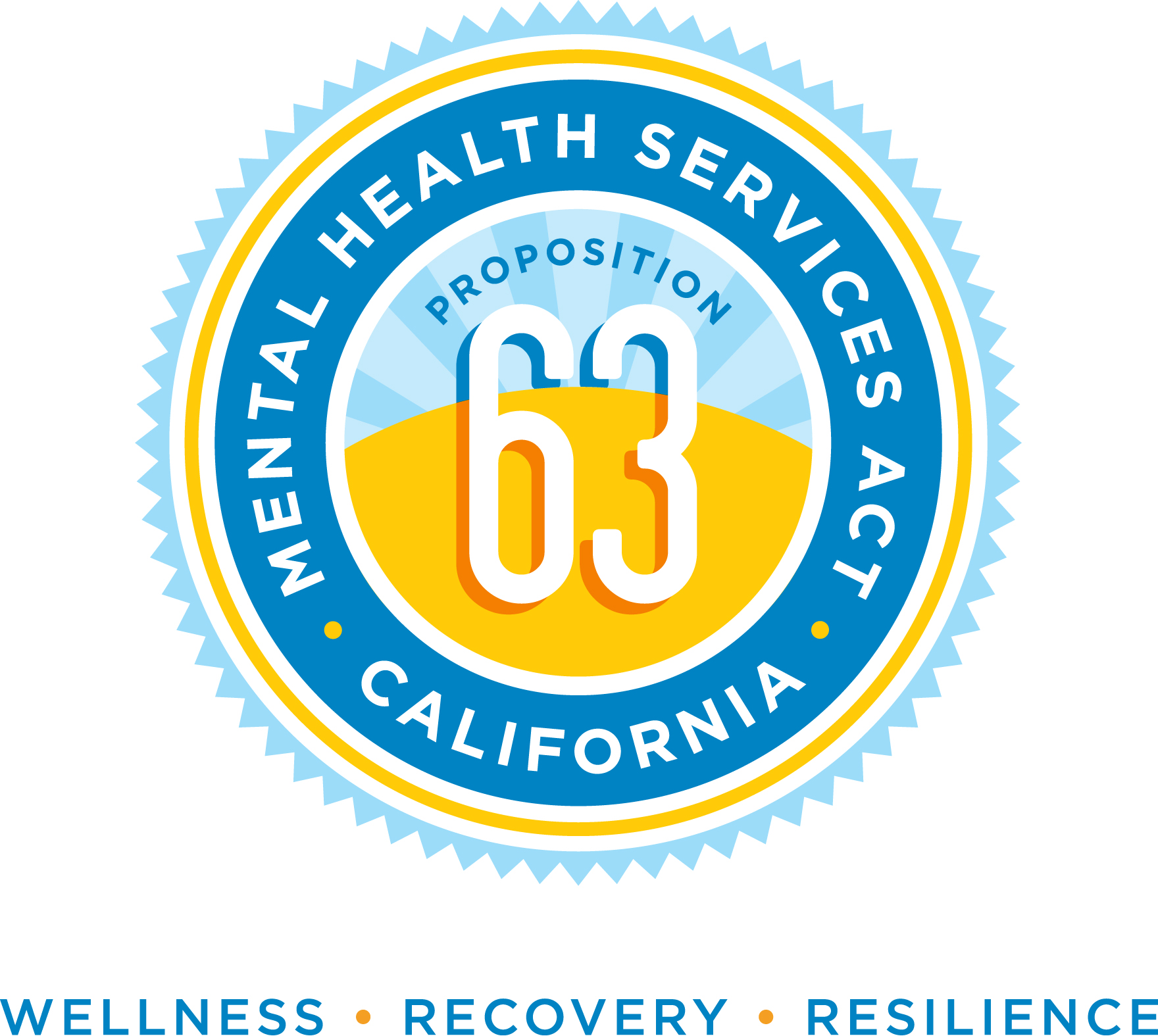 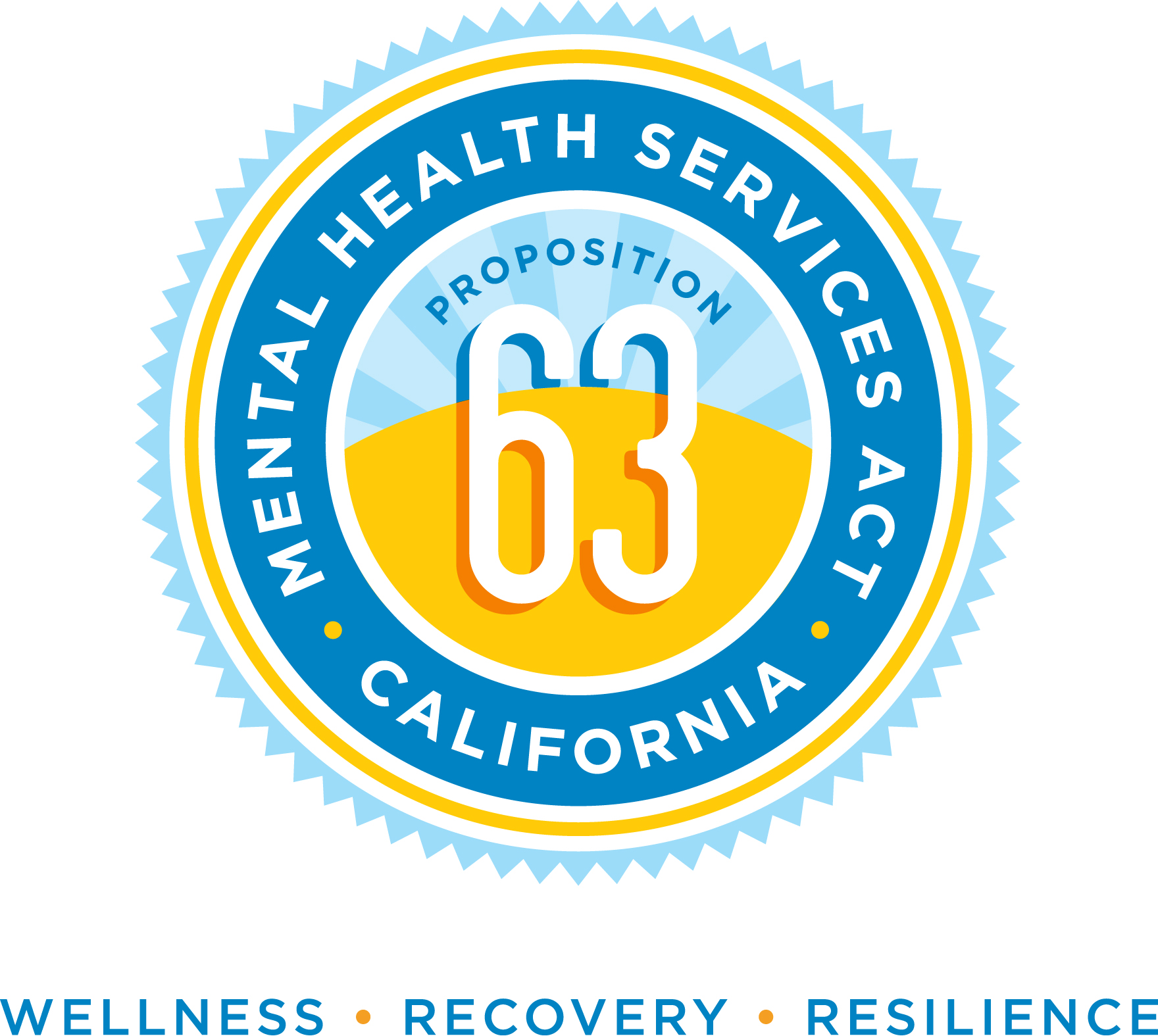 Health Care Agency, Behavioral Health ServicesMHSA Office405 W. 5th  St. Suite 354Santa Ana, CA 92701 تلفن: (714) 834-3104      ایمیل: mhsa@ochca.comقانون خدمات بهداشت روانیطرح سه ساله  سالهای مالی ۲۰۱۸- ۲۰۱۷ تا ۲۰۲۰ - ۲۰۱۹فرم اظهار نظر  ۳۰- روزه ۸ آوریل ۲۰۱۷ تا ۹ می ۲۰۱۷اطلاعات شخصیاطلاعات شخصیاطلاعات شخصیاطلاعات شخصیاطلاعات شخصیاطلاعات شخصیاطلاعات شخصیاطلاعات شخصیاطلاعات شخصیاطلاعات شخصینام و نام خوانوادگینام و نام خوانوادگیسازمان یا آژانسسازمان یا آژانسشماره تلفنشماره تلفنآدرس ایمیلآدرس ایمیلآدرس ایمیلنشانی (شماره و خیابان)نشانی (شماره و خیابان)شهر، ایالت، کد پستیشهر، ایالت، کد پستینقش من در سیستم بهداشت رواننقش من در سیستم بهداشت رواننقش من در سیستم بهداشت رواننقش من در سیستم بهداشت رواننقش من در سیستم بهداشت رواننقش من در سیستم بهداشت رواننقش من در سیستم بهداشت رواننقش من در سیستم بهداشت رواننقش من در سیستم بهداشت رواننقش من در سیستم بهداشت روانفرد در حال بهبودیفرد در حال بهبودیآزادی مشروط - پروبیشنآزادی مشروط - پروبیشنآزادی مشروط - پروبیشنآزادی مشروط - پروبیشنآزادی مشروط - پروبیشنآزادی مشروط - پروبیشنعضو خانواده فرد در حال بهبودی عضو خانواده فرد در حال بهبودی آموزشآموزشآموزشآموزشآموزشآموزشعرضه کننده خدمات بهداشت روانعرضه کننده خدمات بهداشت روانخدمات اجتماعیخدمات اجتماعیخدمات اجتماعیخدمات اجتماعیخدمات اجتماعیخدمات اجتماعیمجری قانون / عدالت کیفریمجری قانون / عدالت کیفرینقش دیگر- توضیح دهیدنقش دیگر- توضیح دهیدنقش دیگر- توضیح دهیدتوضیح / نظراتتوضیح / نظراتتوضیح / نظراتتوضیح / نظراتتوضیح / نظراتتوضیح / نظراتتوضیح / نظراتتوضیح / نظراتتوضیح / نظراتتوضیح / نظرات